Муниципальное автономное дошкольное образовательное учреждение № 21 «Теремок» г. Дубны, Московской областиЭкологический проект«Краски осени»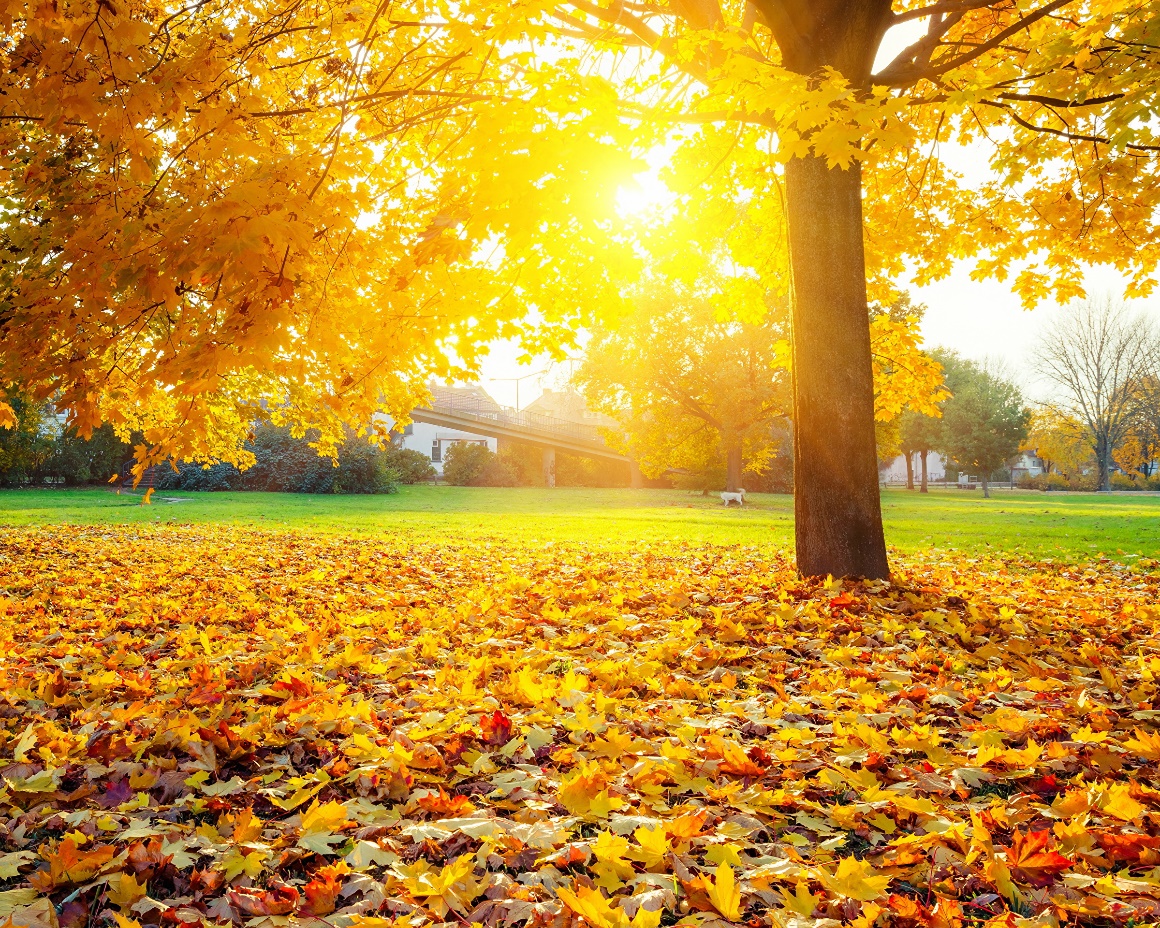 Подготовила:                                                         Воспитатель первой                                                                    квалификационной категории                                            Григорьева Н.В.г. Дубна, 2019г.    Актуальность проекта.        Особое значение для развития личности дошкольника имеет освоение им представлений о взаимосвязи природы и человека. Овладение способами практического взаимодействия с окружающей средой обеспечивает становление мировидения ребенка, его личностный рост.Ребенок по своей природе – исследователь, а экспериментирование – один из важнейших видов детской деятельности, который играет огромную роль в развитии дошкольника. Каждое наблюдение, каждый опыт так или иначе связываются с повседневной жизнью, благодаря чему дети могут продолжить исследования в своем ближайшем окружении.      Участие детей старшей группы в проекте «Краски осени», позволит обогатить их знания и представления об окружающем мире,  природных явлениях; способность видеть многообразие мира в системе взаимосвязей и взаимозависимостей; развитие собственного познавательного  в обобщенном виде с помощью наглядных средств, а также позволит поддержать у детей инициативу, сообразительность, пытливость и самостоятельность.Структура проекта:Тип проекта: познавательно – исследовательскийУчастники проекта: педагоги, дети старших групп, инструктор по физ. Культуре, родители.Продолжительность проекта: средней продолжительности (сентябрь, октябрь, ноябрь)Цель: Обогатить и систематизировать знания детей об осени.Задачи: развивать эстетические чувства детей, уметь видеть, понимать и чувствовать красоту природы осеннего парка.
Формировать представления об экологических взаимосвязях в природе.
Совершенствовать природоохранительную деятельность детей.
Обогащать словарный запас. Использование во время экскурсии подвижных игр, посвящённых данной теме.Предварительная работа:     Ежедневное наблюдение за изменениями в природе. Чтение рассказов на тему об осени.
Рассматривание картин И. Левитана «Золотая осень», И.С. Остроухова «Золотая осень», В. Поленов «Золотая осень».Ход экскурсии:     В один из погожих дней ранней осени дети старшей группы собрались на экскурсию в городской парк. Во время движения дети вспоминали правила поведения на улицах, правила дорожного движения. 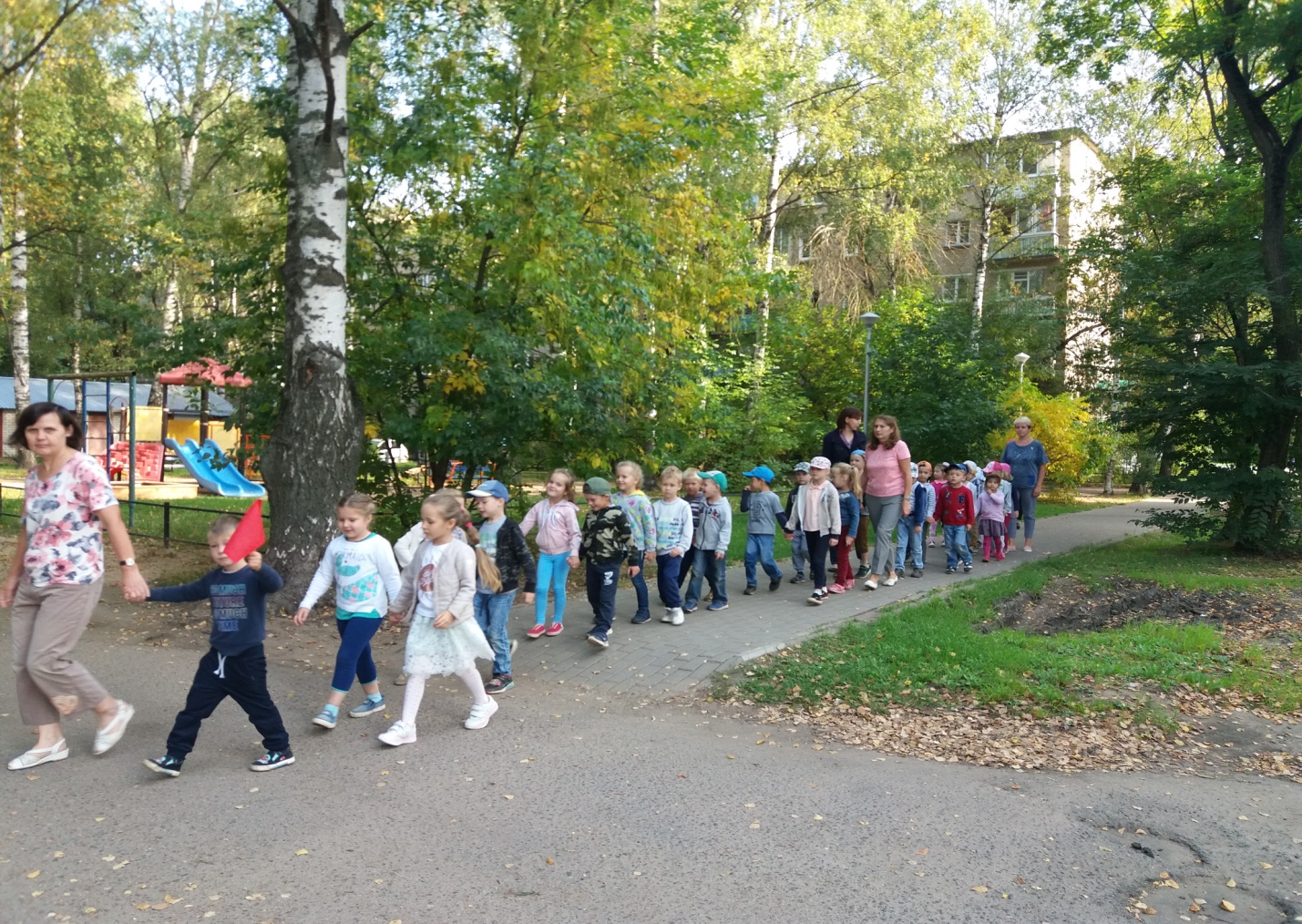        В парке дети рассматривали  деревья и кустарники вблизи и издалека, на солнце и в тени (на солнце краски становятся ярче, наряднее, а желтые клены и березы «светятся» даже в тени).
           Рассматривали листья разных деревьев (обращали внимание, что поверхность листа у всех разная: у березы — шершавая, у клена — гладкая и т.д.).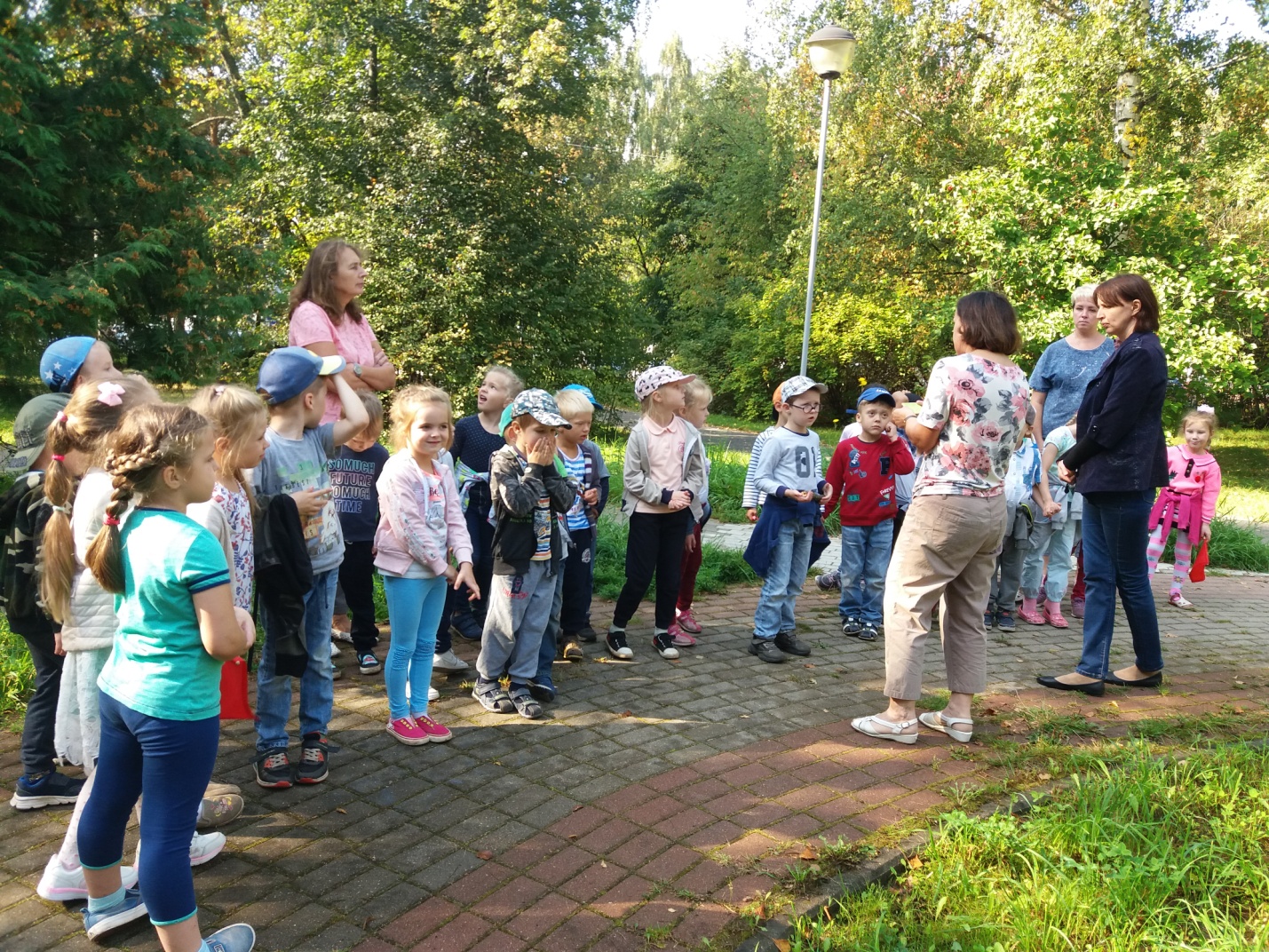 Воспитатель: Ребята, закройте глаза и послушайте осенние звуки и запахи. Какие звуки услышали? (Шуршание листвы, шум ветра, чириканье воробьев и т.д.)
Какие запахи почувствовали? (Прелой листвы, пряной травы, грибов, дыма) Любование детьми красотой деревьев. Воспитатель:-А сейчас я загадаю вам разноцветные загадки:Золотые, тихие рощи и сады,Нивы урожайные, спелые плоды.Спать ложится солнышко раньше с каждым днём,И не видно радуги, и не слышен гром (осень)Он встречает самым первым осени приход.Кружит в воздухе весёлый листьев хоровод.Землю быстро укрывает золотым ковром (клён)Возле леса на опушке, украшая старый бор,Вырос пёстрый, как Петрушка, ядовитый (мухомор)Очень чистый, вкусный гриб. Рад и повар, и грибник.Эти жёлтые сестрички называются (лисички)У меня длинней иголки, чем у ёлки.Очень прямо я расту в высоту.Если я не на опушке,Ветки только на макушке (сосна)Этот маленький скрипач изумрудный носит плащ.Он и в спорте чемпион, ловко прыгать может он (кузнечик)Летит-пищит, ножки длинные тащит.Случай не упустит, сядет и укусит (комар)Дети читают стихи про осень.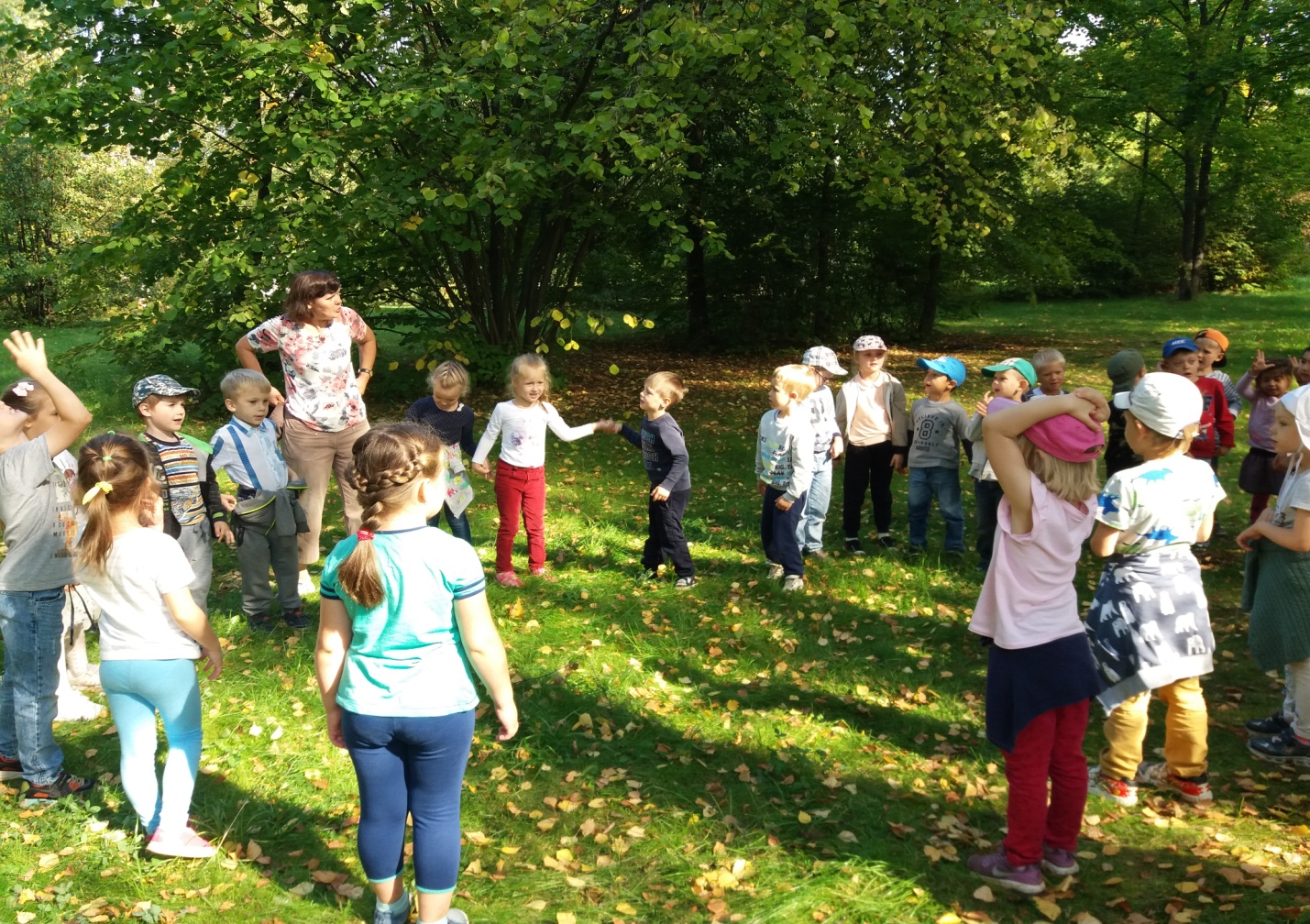 Инструктор: Ребята, а теперь пришло время поиграть. Наша игра называется«Перелётные птицы».Правила игры: дети заранее делятся на дек команды. У капитанов команд в руках флажки. Под звуки музыки или бубна, дети разбегаются по всей полянке, машут руками, имитируя полёт птиц. После окончания музыки, дети должны собраться за своим капитаном в свою колонку. Побеждает команда, которая смогла это сделать раньше.Игра «Поймай листок» (Цель: развивать умение подпрыгивать на месте как можно выше).Игра «К названному дереву, беги!»Цели: формировать умение быстро находить и отличать деревья по определенным признакам (листья, ствол), развивать двигательную активность детей, умение ориентироваться в пространстве.Ход игры: Воспитатель называет дерево, и дети должны найти его и, подбежав к нему остановиться.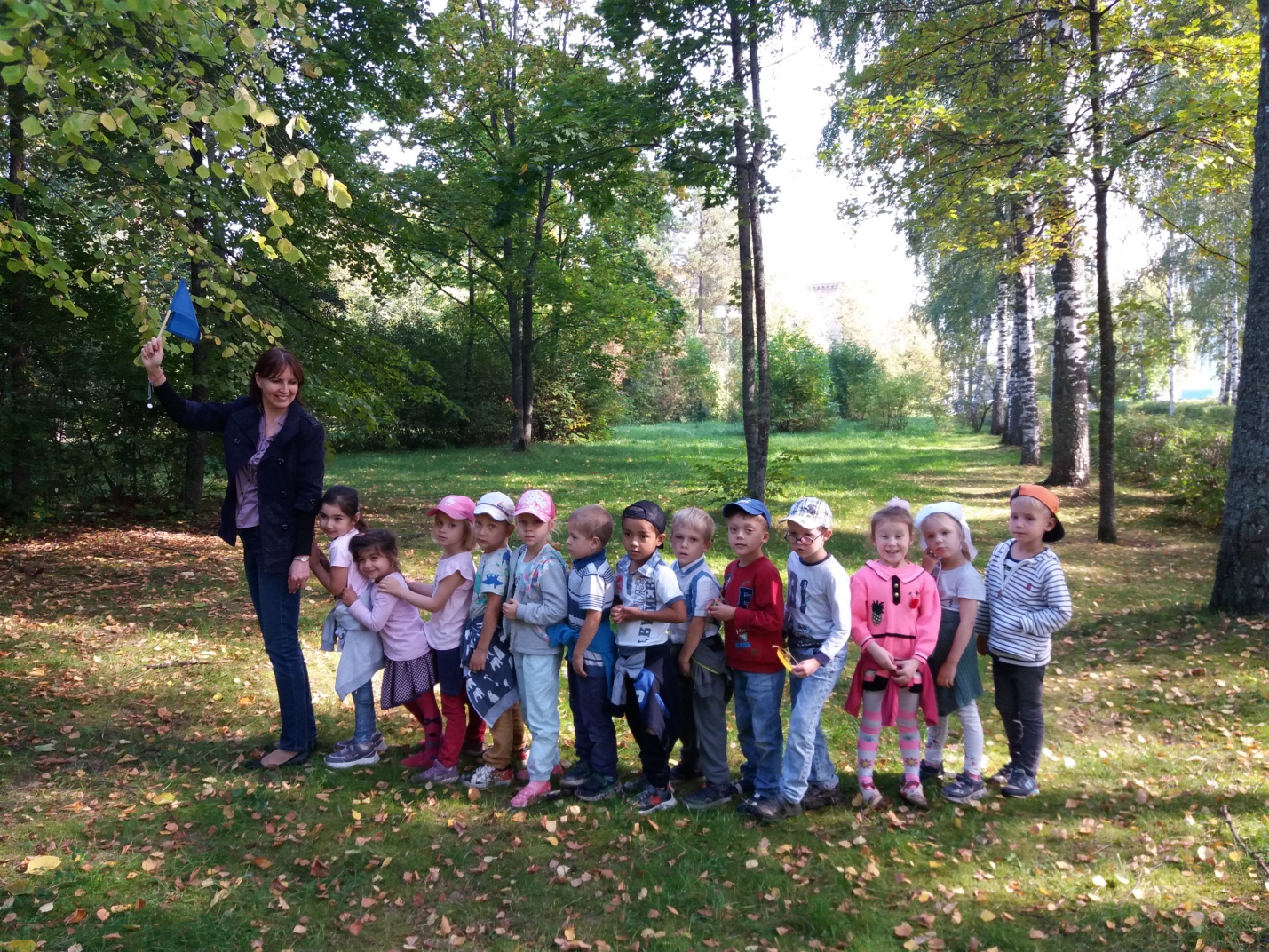 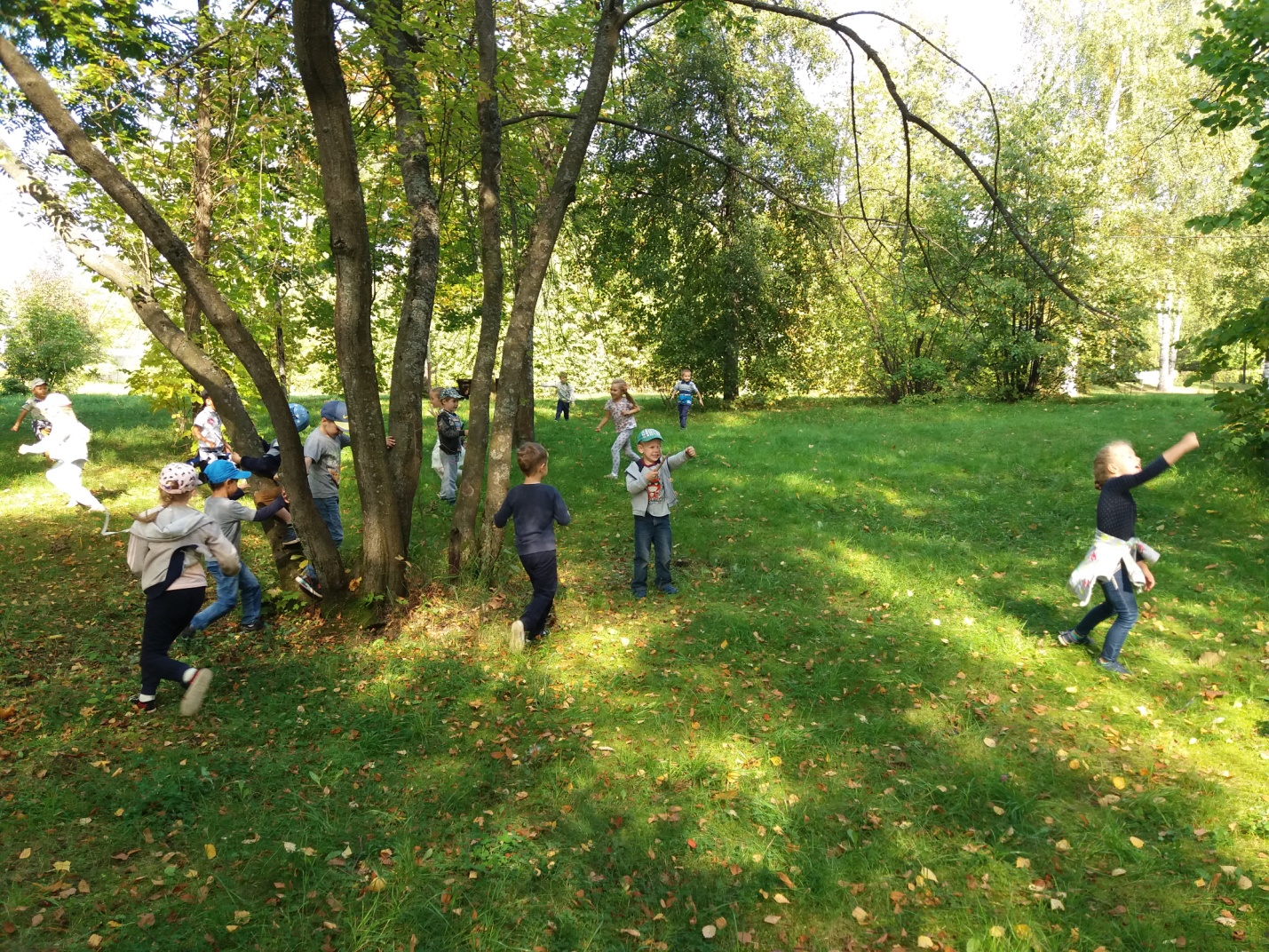 Воспитатель: А теперь давайте соберём букеты разноцветных листьев!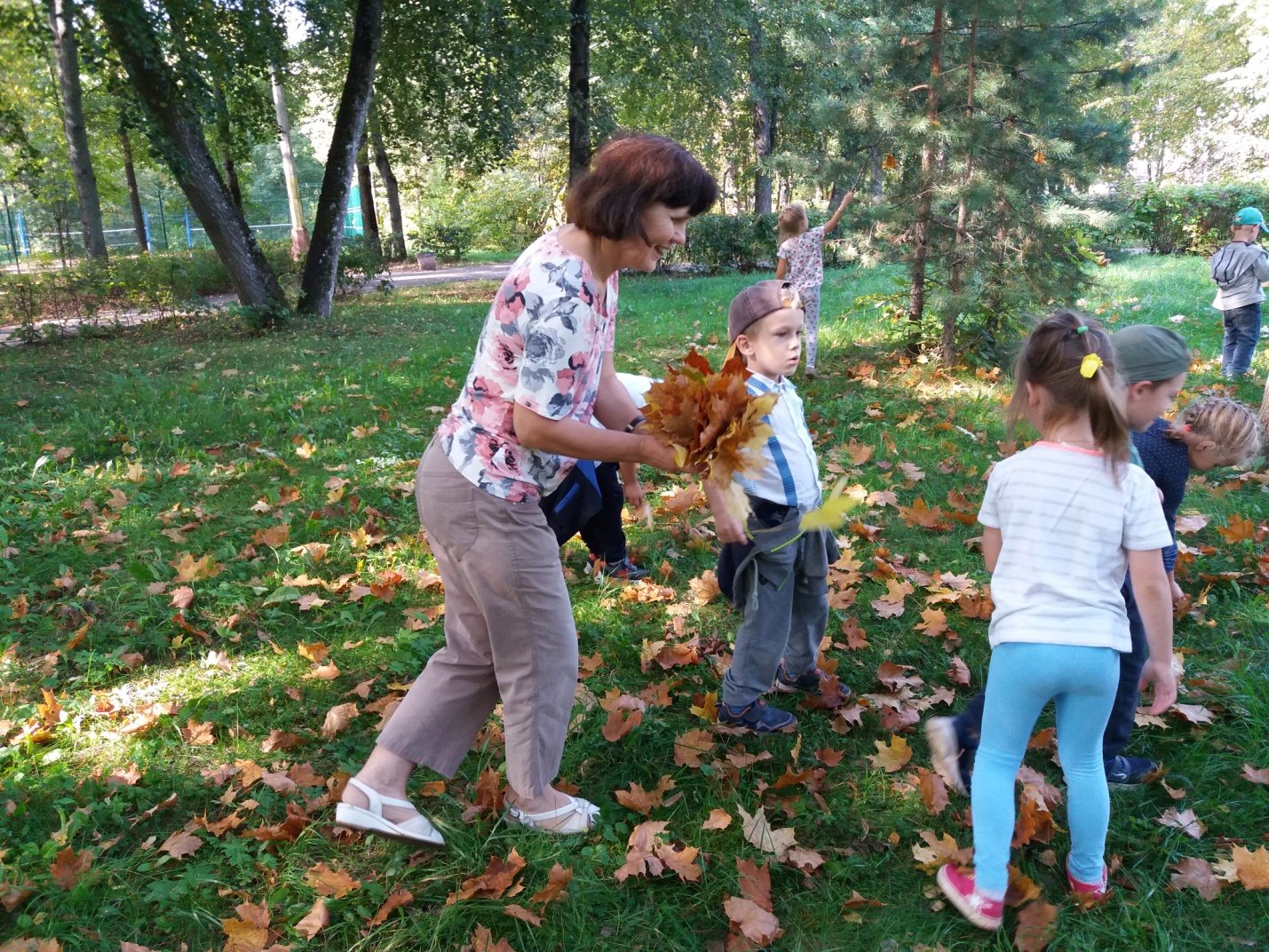 Ребята, запомните эти прекрасные, яркие краски ранней осени. Теперь мы с вами снова посетим наш парк, но уже в октябре. Постараемся найти отличия в красках, в погодных условиях. Парк прощается с нами, а мы будем ждать встречи с ним через месяц!Возвращение ребят в детский сад с хорошем, приподнятом настроении.Фото на память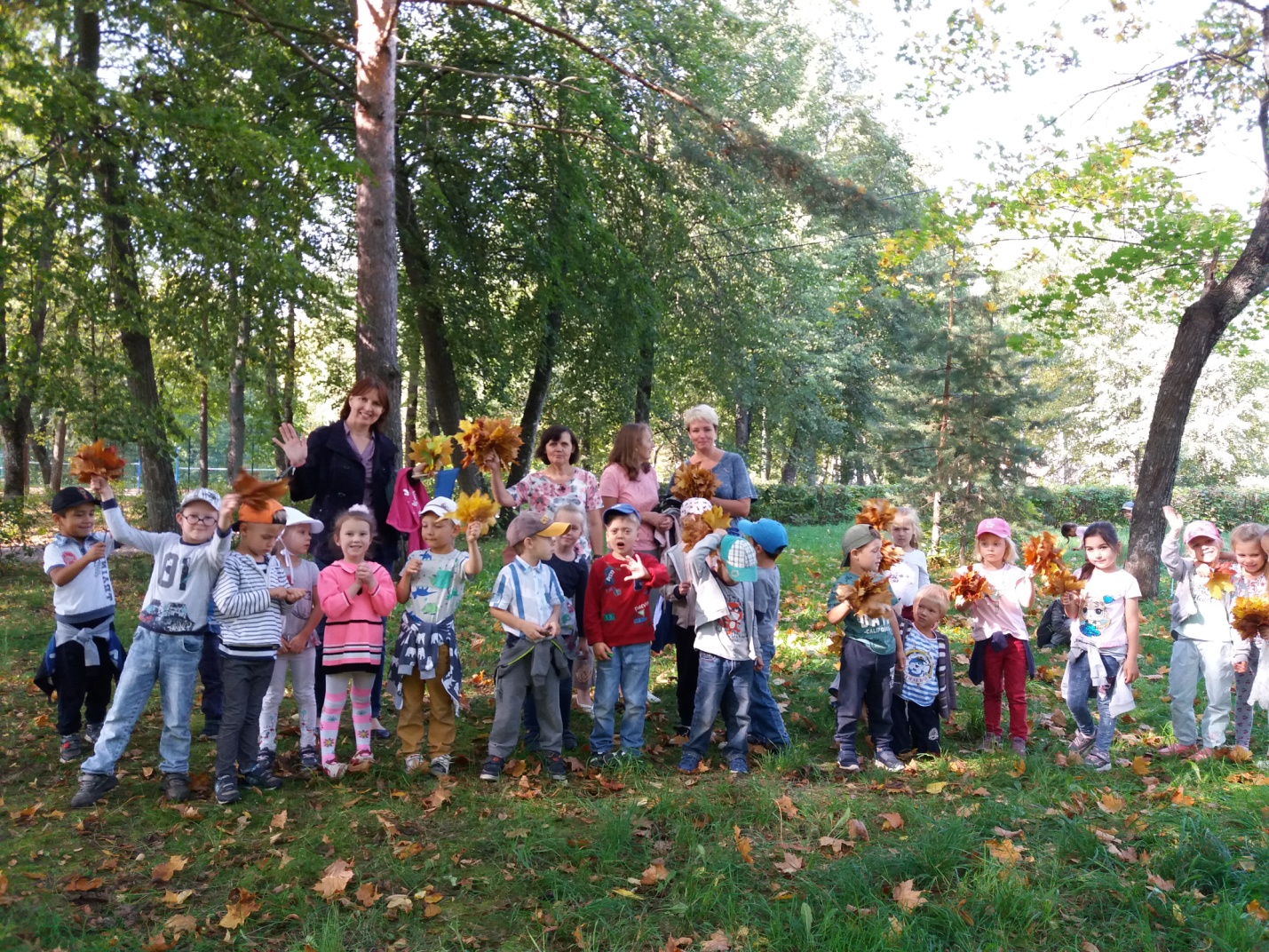 Конспект занятия по экологии в старшей группе                                       «Ранняя осень»Виды детской деятельности: игровая, коммуникативная, познавательно – исследовательская, изобразительная, восприятие художественной литературы и фольклора.Цели:1) Способствовать развитию творческих способностей детей.2) Воспитывать любовь к родной природе.3) Формировать умение анализировать признаки осени.4) Развивать устную речь.Материалы и оборудование: сюжетные картинки с изображением времён года, книги по художественной литературе об осени, краски гуашь, кисть для рисования, альбомные листы, флэш накопитель с записью «Времена года», П. И. Чайковского, осенние листочки.Предварительная работа: чтение худ. литературы, прогулка в парк, заучивание стихов и чтение загадок.Содержание организационной деятельности детей.Воспитатель показывает веточку рябины.- Ребята, передавая веточку рябины по кругу, рассмотрите её. Какое время года она нам напоминает? (ответы детей: осень)Воспитатель читает стихотворение З. Федоровской «Осень».Осень на опушке краски разводила,По листве тихонько кистью проводила.Пожелтел орешник и зардели клёныВ пурпуре осины, только дуб зелёный.Утешает осень: «Не жалейте лета,Посмотрите, роща золотом одета».Воспитатель: - Ребята, я прочитала стихотворение и хочу поговорить о нём.Воспитатель задаёт детям вопросы: о каком времени года говорится в стихотворении, в какие цвета окрасила осень деревья? (Дети отвечают).- А сейчас мы поиграем в игру «Листопад». (Дети выбирают листья под легкую музыку красиво танцуют, кружатся и объединяют их в группы по цвету: жёлтый, красный, оранжевый, зеленый)Дети садятся на места.Воспитатель задаёт вопросы:Как называется лист берёзы? (берёзовый)Как называется лист осины? (осиновый)Как называется лист клёна? (кленовый)Как называется лист сосны? (сосновый)Как называется лист дуба? (дубовый)Как называется лист рябины? (рябиновый)- А теперь послушайте стихотворение В. Авдиенко «Осень».Ходит осень по дорожкеПромочила в лужах ножки.Льют дожди, и нет просвета,Затерялось где-то лето.Ходит осень, бродит осень,Ветер с клёна листья сбросил.Под ногами коврик новыйЖелто – розовый, кленовый.Подвижная игра с детьми «Капли дождя».Капля раз, (прыжок на носочках, руки на поясе)Капля два, (прыжок на носочках, руки на поясе)Очень медленно сперва (покружились, руки на поясе)А потом, потом, потом (бег на месте на носочках, руки на поясе)Всё бегом, бегом, бегомМы зонты свои раскрыли, (руки поднять вверх и развести в стороны)От дождя себя укрыли (сомкнуть руки над головой полукругом)Воспитатель: - Дождь прошёл. Выглянуло солнышко. Присаживайтесь на лесную полянку. Сегодня мы нарисуем листочки, но рисовать мы их будем не как обычно, а при помощи трафарета. А трафаретом у нас будут настоящие листочки. Для этого вы должны будете нанести краску на свои листочки с одной стороны и аккуратно приложить их краской вниз к альбомному листу. Посмотрите, как я это делаю. Показ воспитателя. Самостоятельная работа детей под красивую музыку.Воспитатель:- Замечательно! Вот какой у нас получился осенний разноцветный ковёр на полянке. Молодцы! Наше занятие подошло к концу.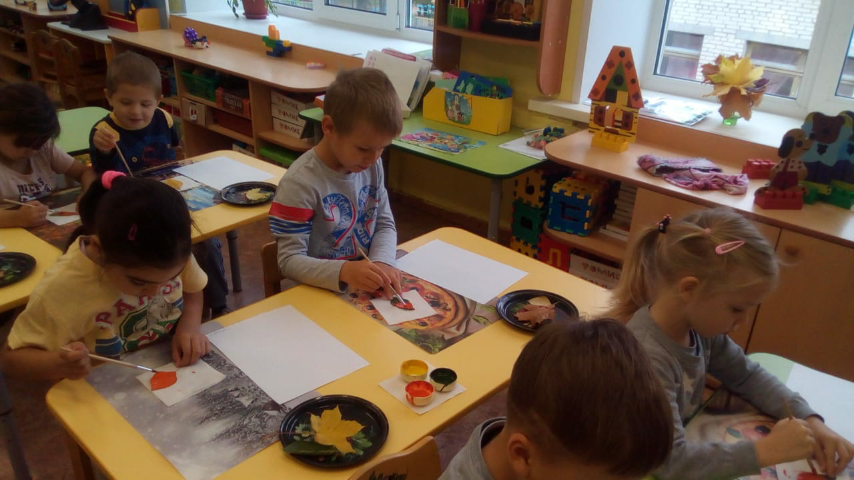 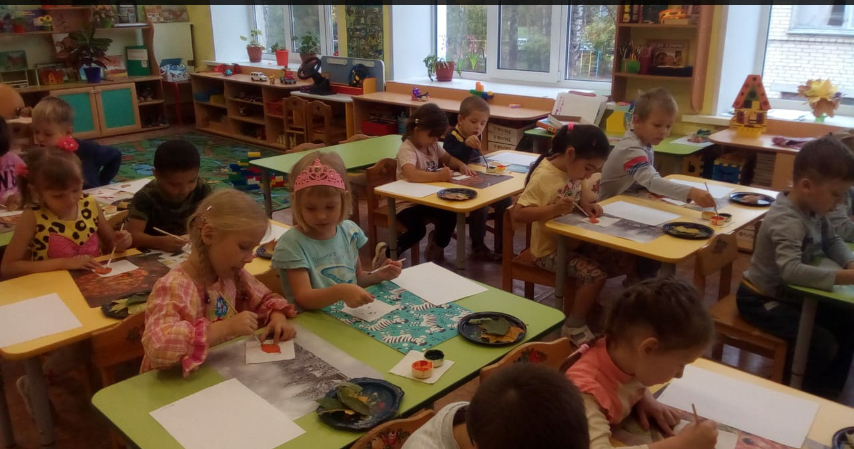 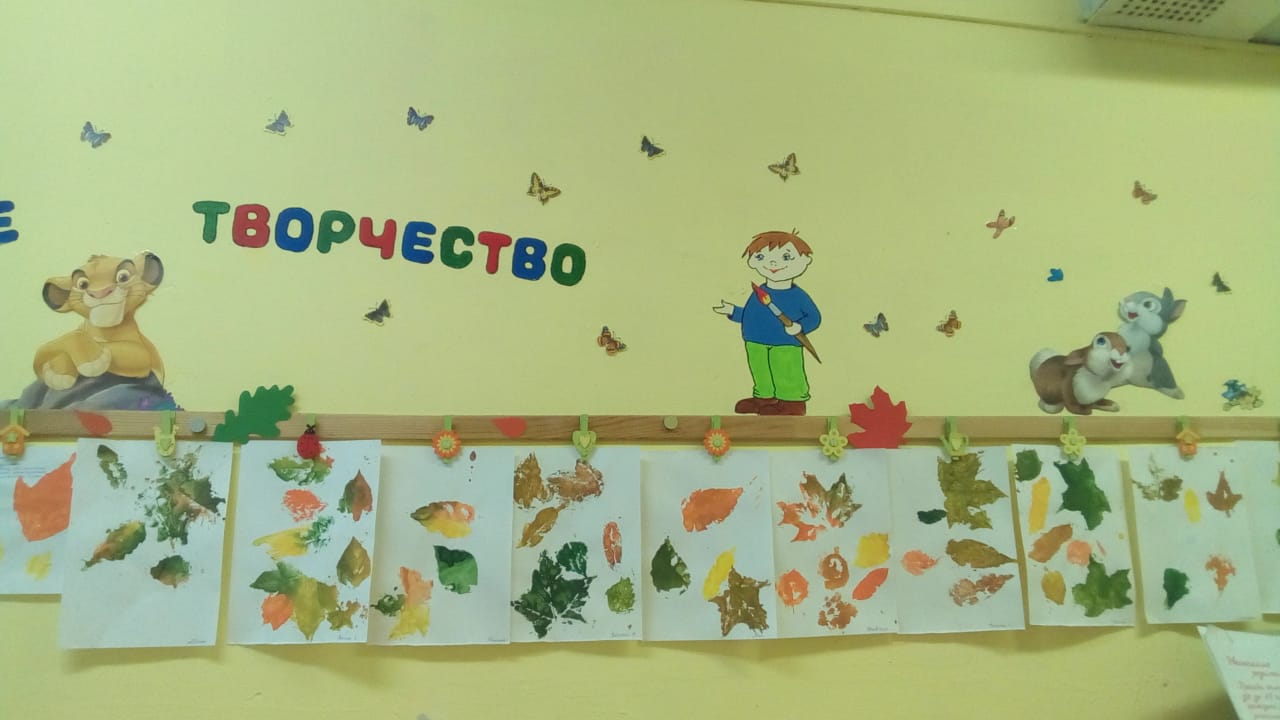 Рисование в старшей группе «Сосна»Цель: Учить детей наносить фон на альбомный лист.научить детей изображать (дерево) сосну, точно передавая строение (ствол, ветви) и пропорции; Познакомить детей с новой техникой рисования- тычком.Воспитывать у детей любовь к природе, бережное отношение к объектам живой природы.Закреплять представление о строении (деревьев).Воспитывать аккуратность во время работы; развивать словарный запас детей.Предварительная работа: прослушивание музыки, рассматривание иллюстраций о сосне (деревьях); наблюдения на прогулке, загадывание загадок.Материалы и оборудование: альбомный лист, коричневая и зеленая гуашь, кисти № 3, № 4 и жесткая кисть, стаканы-непроливайки, салфетки, репродукция картины с изображением сосны.Ход:Организационный момент. Ребята вспомните, пожалуйста, загадку про ёлочку. Дети: - Зимой и летом одним цветом. (Ёлка)Воспитатель: - Правильно. А вы знаете, что у нашей ёлочки есть «ближайший родственник». Послушайте стихотворение и догадайтесь о каком дереве я говорю.Родственник ближайший елкеВместо листиков – иголки,Стройный ствол стремится в небоИ неважно зима, иль летоПостоянно зеленаА зовут ее - (Сосна)Воспитатель: - Молодцы ребята. А сейчас, мы с вами научимся аккуратно наносить фон на лист бумаги, рисовать сосну и освоим новую технику рисование иголочек тычками жесткой кисти.Основная часть:Объяснение способа работы и последовательности выполнения. Выставляется образец.Образец рассматривается детьми и уточняются все части дерева.Воспитатель: - Для того, чтобы нарисовать сосну, давайте внимательнорассмотрим репродукцию с картины замечательного русского художника-пейзажиста - Шишкина Ивана Ивановича мы видим, что сосны очень высокие, стройные и красивые деревья. Давайте рассмотрим, что естьу сосны? (Ствол, на стволе ветки, на ветках есть иголки).Ребята, какая самая большая часть у сосны? (Ствол)– А посмотрите, что есть на стволе, чем он покрыт? (Корой).- А какого цвета ствол у сосны? (Коричневый)- Темно коричневый в нижней части, а сверху светлее.-Чем выше ствол, тем ствол светлее.-А что еще есть у сосны? (У сосны есть ветки)-А где ветки располагаются? (На стволе, на верху).-А почему на верху? (Ветки тянутся к солнцу). Сосна – это солнцелюбивое дерево. - Как располагаются ветки? (В стороны)-Какого цвета хвоя у сосны? (Зеленого).-А ветки у сосны называются кроной.Воспитатель: - Мы с вами рассмотрели сосну и теперь посмотрите, как я буду её рисовать. Ребята, я возьму лист бумаги, для начала нам нужно нанести на альбомный лист фон. Для этого я широкой кистью, вертикальными линиями плавно покрываю весь лист голубой краской. Вы можете покрыть лист разными оттенками синего, от этого будет зависеть какое у вас время суток. Если голубой цвет - значит это день, если темный значит-вечер.  Дети приступают к самостоятельной работе. Воспитатель: - Молодцы, ребята, а теперь наш фон должен немного просохнуть. А мы с вами пока сделаем небольшую гимнастику, чтобы наши спинки и ручки немного отдохнули.Собираем листикиРаз, два, три, четыре, пять –Будем листья собирать.Листья березы, листья рябины,Листики тополя, листья осины.Листики дуба мы соберем,Маме осенний букет принесем. Дети встают около стульчиков- шагают, нагибаются (собирают листочки). Изображают в руках букет из листочков. Пальчиковая гимнастика.Хвойные деревьяВ иголках-хвоинкахСосна, пихта, елкаИ кедр могучий,Он тоже в иголках.У лиственницы – иглы-хвоинкиХотя они нежные,Словно травинки.У этих деревьев хвоинки растутПоэтому хвойными все их зовут.Дети поднимают вверх переплетенные пальцы правой и левой рук, изображая ветку хвойного дерева. Загибают или разгибают по очереди пальцы на руке.Воспитатель: - Хорошо, ребята, наши работы подсохли, теперь можно начинать рисовать сосну.- А с чего я начну её рисовать? (Со ствола).Воспитатель: -Правильно, ребята, а как я буду его рисовать? (Снизу вверх).Правильно, ребята я беру кисточку с мягким ворсом и опускаю в краскукоричневого цвета, потом я вытираю кисточку о край баночки с краской (снимаю лишнюю краску и начинаю рисовать ствол).Нахожу примерно середину листа, сначала я буду сильно нажимать на кисточку, чтобы ствол был толстым, дальше я веду кисточку вверх и на кисточку почти не нажимаю (рисую всем ворсом, чтобы ствол наверху был совсем тоненьким, стараюсь рисовать ствол прямым. Не забыли? Внизу ствол более темный, вверху светлей! Дальше я беру кисточку и рисую веточки коричневой краской кончиком кисточки, от ствола в стороны, а дальше беру кисточку с жесткой щетиной и краску зеленого цвета и рисую хвою сухой кистью ТЫЧКАМИ, вот и получилась хвоя. Самостоятельная работа детей.А теперь вы ребята берите листочки и кисточки и приступайте к самостоятельной работе. По мере необходимости, воспитатель еще раз напоминает на своем листочке как мы рисуем сосну, хвою сосны.Анализ детских работ:Посмотрите, какие у вас красивые сосны, теперь у нас получился сосновый бор. Молодцы ребята!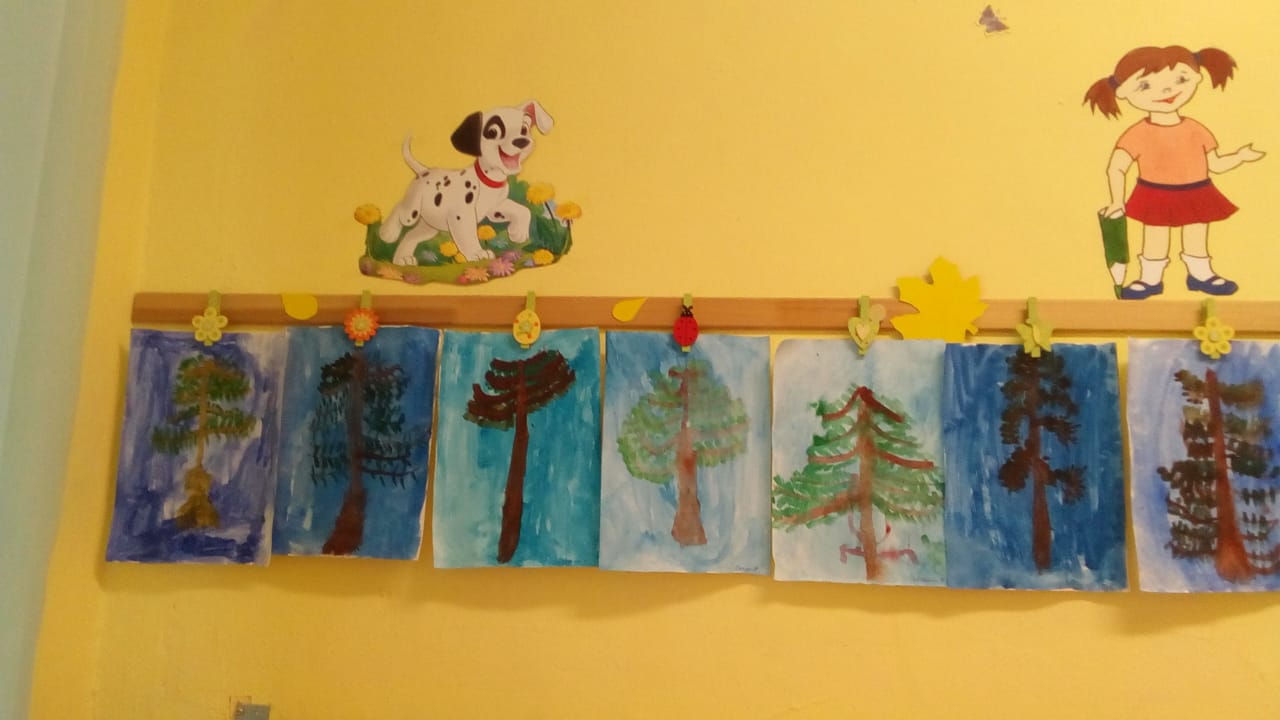 